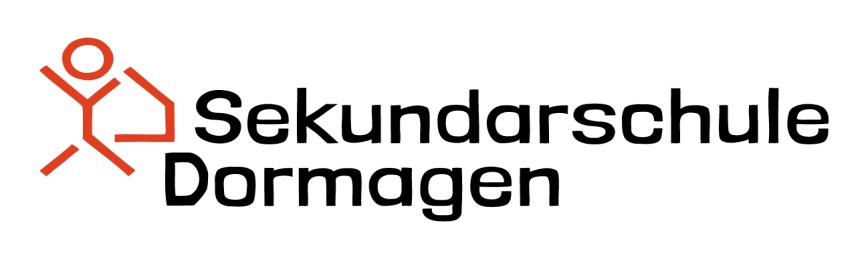 Bestandteile in LebensmittelnProzentProzentwert berechnenGrundwert berechnenProzentsatz berechnenSachaufgaben zur ProzentrechnungÜben und VertiefenSuche dir selbst Aufgaben heraus, die du nicht so gut lösen konntest. Du musst nicht alles bearbeiten!Im Buch von Seite 80 bis 87 findest du Übungsaufgaben.Check outFach:                    Mathematik – Lernplan Nr. 5 Klasse 7Thema des Bausteins: ProzentrechnungDu kannstBrüche und Dezimalzahlen in Prozent angeben und umgekehrtProzentwert, Grundwert und Prozentsatz berechnenBei einer Sachaufgabe Prozentwert, Grundwert und Prozentsatz erkennen und die Aufgabe löseneinfache Sachaufgaben zur prozentualen Zu- und Abnahme lösenCheck in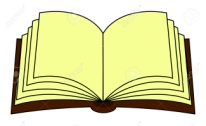 S.205 ProzentrechnungSeite 65 Nr. 4, 5, 6, Seite 65 Nr. 4, 5, 6Seite 65 Nr. 4, 5, 6Seite 67 Nr. 4, 5Seite 68 Nr. 7, 8, 9Seite 67 Nr. 4, 5Seite 68 Nr. 7, 8, 9Seite 67 Nr. 4, 5Seite 68 Nr. 7, 8, 9   (G) S. 21 Nr. 1, 2, 3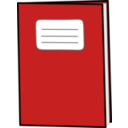         S. 22 Nr. 1, 2, 3   (E) S. 18 Nr. 1, 2, 3                         S. 19 Nr. 4, 5, 6   (E) S. 18 Nr. 1, 2, 3         S. 19 Nr. 4, 5, 6Seite 70 Nr. 3, 4Seite 70 Nr. 3, 4Seite 70 Nr. 3, 4(G) Seite 24 Nr. 1, 2, 3(E) Seite 21 Nr. 1(E) Seite 21 Nr. 1Seite 71 Nr. 2a, 4, 5Seite 71 Nr. 2a, 4,  6Seite 71 Nr. 2a, 4, 5, 6(E) Seite 21 Nr. 2(E) Seite 21 Nr.  2Seite 72 Nr. 2a, 4, 5Seite 72 Nr. 2a, 4, 5Seite 72 Nr. 2a, 4, 5, 6Seite 73 Nr. 1, 2, 5Seite 73 Nr. 1, 2, 5, 6Seite 73 Nr. 1, 2, 6, 7Seite 90Ausgangstest 1Nr. 3, 4, 6, 7Seite 91Ausgangstest 2Nr. 1, 2, 3, 4 Seite 91Ausgangstest 2Nr. 1, 2, 3, 4, 5